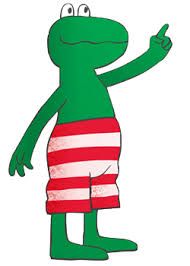 Graag de jassen voorzien van een lus om ze netjes te kunnen ophangen.Alle bovengenoemde spulletjes, eventueel broodtrommeltjes en ook kledingstukken zoals jassen, handschoenen, mutsen, sjaals, ...  voorzien van een naam!

Groetjes,
Van de leerkrachten van de tweede kleuterklasomschrijvingschooltasuit stevig materiaal - ongeveer 30 cm x 22 cm
liefst geen trolley- model met sluiting die de kleuters zelf kunnen openen en sluiten1 doos papieren zakdoekjes100 à 150 stuks1 paar gympjeswit - met T-vormige elastiek en rubberen tip (indien mogelijk)  (geen gesloten elastiek!)            geen gymtasje!1 drinkfleseen herbruikbare drinkfles (met naam) om water te drinken die de kleuters zelfstandig kunnen gebruiken.1 koekendoosje (voormiddag) en 
1 fruitdoosje (namiddag)stevige doosjes (met naam) graag koeken zonder verpakkingJe mag ook 2x fruit meebrengen ipv koekjes1 pakketje reservekledijverpakt in een plastic zakje met naam erop 1 stevige plastic tas 1 rol papiertapeTip: In de tweede kleuterklas spelen de kleuters in de klas van de toekomst. We spelen elke dag op onze kousen. Voorzie dus schoenen die je kleuter zelfstandig aan en uit krijgt. (geen veters!)